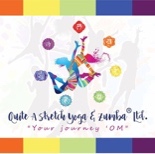 Quite A Stretch Yoga & Zumba Mandatory Vaccine Policy & RequirementsTo our Valued QAS Participants,For the safety of our community, as of Jan 4th, 2022, as mandated by our provincial government, our studio space is closed for all in person classes. We will continue to offer all our high quality, scheduled classes online. Your support and understanding are deeply appreciated. Once we are approved to reopen, we welcome you back with open arms. In the meantime, contact us for your virtual class and recording links. 
Sheilah Laffan – QAS September 22, 2021The Ontario Government announced plans for an enhanced vaccine certificate program which would require people to be fully vaccinated and provide proof of their vaccination status to access certain businesses, including yoga studios starting September 22, 2021.Quite A Stretch Yoga & Zumba fully supports this important step by our government to further protect all Ontarians; particularly those at-risk, including children under the age of 12 who remain ineligible for vaccines currently. A Mandatory Vaccination Policy is in place for the QAS TEAM.What does this mean for YOU?Beginning September 22, 2021, all participants/visitors to our in-person studio classes are required to pre-book their space using our online registration and complete the pre-screening covid questionnaire. When coming to your confirmed booked class, you are required to present a copy of your second (2nd) dose vaccination receipt in either a print or digital format as well as photo ID at our check in desk. A QAS team member will review your receipt and mark that proof of vaccination has been provided. Additionally, as per Hamilton Health department requirements, you will be asked to sign in with contact information. Please note, fully vaccinated is defined as 14 days after second dose.What If I Am Not Fully Vaccinated?We will continue to support you with as many online services as possible, including live at-home classes via Zoom and an Online Yoga Library that we are growing every day.  What does this mean for children under 12?As children under 12 remain ineligible for vaccines, they are not included in this mandatory requirement. For their safety, we will only offer online programs. For those over age 12, our mandatory vaccine policy for participants and visitors will be a critical measure we’re taking together to keep our youngest and our collective community safe. Mask wearing will be required for all when not on their mats or participating in a fitness class.To our entire community, THANK YOU! Your on-going love throughout this pandemic has been overwhelming and deeply appreciated. We know that yoga and fitness are essential part of your physical and mental wellbeing. Our QAS Team is committed to do everything we can, to continue to serve you. Much love to all of you!  
Sheilah LaffanQuite A Stretch Yoga  